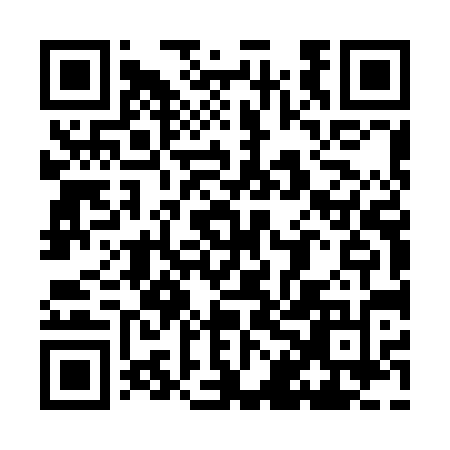 Ramadan times for Abbey Dore, Herefordshire, UKMon 11 Mar 2024 - Wed 10 Apr 2024High Latitude Method: Angle Based RulePrayer Calculation Method: Islamic Society of North AmericaAsar Calculation Method: HanafiPrayer times provided by https://www.salahtimes.comDateDayFajrSuhurSunriseDhuhrAsrIftarMaghribIsha11Mon5:015:016:3412:214:146:106:107:4312Tue4:594:596:3212:214:156:126:127:4413Wed4:574:576:2912:214:176:136:137:4614Thu4:544:546:2712:214:186:156:157:4815Fri4:524:526:2512:204:206:176:177:5016Sat4:494:496:2312:204:216:196:197:5217Sun4:474:476:2012:204:226:206:207:5418Mon4:444:446:1812:204:246:226:227:5619Tue4:424:426:1612:194:256:246:247:5820Wed4:394:396:1312:194:276:266:268:0021Thu4:374:376:1112:194:286:276:278:0222Fri4:344:346:0912:184:296:296:298:0423Sat4:324:326:0612:184:316:316:318:0524Sun4:294:296:0412:184:326:326:328:0725Mon4:274:276:0212:174:336:346:348:0926Tue4:244:245:5912:174:356:366:368:1127Wed4:214:215:5712:174:366:386:388:1328Thu4:194:195:5512:174:376:396:398:1629Fri4:164:165:5212:164:386:416:418:1830Sat4:134:135:5012:164:406:436:438:2031Sun5:115:116:481:165:417:447:449:221Mon5:085:086:461:155:427:467:469:242Tue5:055:056:431:155:447:487:489:263Wed5:035:036:411:155:457:507:509:284Thu5:005:006:391:145:467:517:519:305Fri4:574:576:361:145:477:537:539:326Sat4:544:546:341:145:487:557:559:357Sun4:524:526:321:145:507:567:569:378Mon4:494:496:301:135:517:587:589:399Tue4:464:466:271:135:528:008:009:4110Wed4:434:436:251:135:538:018:019:44